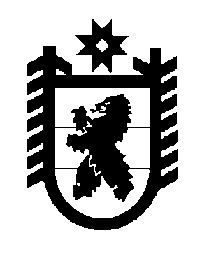 Российская Федерация Республика Карелия    ПРАВИТЕЛЬСТВО РЕСПУБЛИКИ КАРЕЛИЯРАСПОРЯЖЕНИЕот 31 марта 2015 года № 189р-Пг. Петрозаводск В соответствии с частью 1 статьи 18 Закона Республики Карелия                       от 18 декабря 2014 года № 1851-ЗРК «О бюджете Республики Карелия на 2015 год и на плановый период 2016 и 2017 годов», постановлением Правительства Республики Карелия от 18 марта 2011 года № 66-П                     «О порядке подготовки органами исполнительной власти Республики Карелия предложений о принятии Правительством Республики Карелия решений о софинансировании федеральных проектов и программ, проектов, предусматривающих использование средств некоммерческих организаций (в том числе международных и межрегиональных)»:1. Утвердить распределение бюджетных ассигнований на софинансирование федеральных проектов и программ, проектов, предусматривающих использование средств некоммерческих организаций (в том числе международных и межрегиональных), между главными распорядителями средств бюджета Республики Карелия на 2015 год согласно приложению.2. Признать утратившими силу:распоряжение Правительства Республики Карелия от 22 января 
2014 года № 22р-П (Собрание законодательства Республики Карелия, 2014, № 1, ст. 76);распоряжение  Правительства Республики Карелия от 6 октября 
2014 года № 631р-П (Собрание законодательства Республики Карелия, 2014, № 10, ст. 1852).             ГлаваРеспублики  Карелия                                                             А.П. ХудилайненПриложение к распоряжениюПравительства Республики Карелияот 31 марта 2015 года № 189р-ПРАСПРЕДЕЛЕНИЕбюджетных ассигнований на софинансирование федеральных проектов и программ, проектов, предусматривающих использование средств некоммерческих организаций (в том числе международных и межрегиональных), между главными распорядителями средств бюджета Республики Карелия на 2015 год________________Номер раздела или пунктаГлавный распорядитель средств бюджета Республики Карелия, проект или  программаСумма(тыс. рублей)1.Министерство строительства, жилищно-коммунального хозяйства и энергетики Республики Карелия30 600,01.1.Государственная программа Российской Федерации «Развитие физической культуры и спорта» (федеральная целевая программа «Развитие физической культуры и спорта в Российской Федерации на 2006-2015 годы»)30 600,01.1.1.Строительство республиканского спортивного комплекса «Курган» в г. Петрозаводске13 600,01.1.2.Реконструкция здания физкультурно-оздоровительного комплекса (бассейна) по 
ул. Комсомольской, г. Кондопога17 000,02.Министерство труда и занятости Республики Карелия 5 337,02.1.Государственная программа Российской Федерации «Содействие занятости населения»5 337,02.1.1.Реализация дополнительных мероприятий в сфере занятости населения, направленных на снижение напряженности на рынке труда Республики Карелия 5 337,0Итого35 937,0